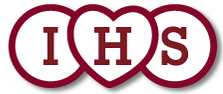 IDE HILL PRIMARY SCHOOL SPORTS PREMIUMACADEMIC YEAR 2021/2022Support for review and reflection - considering the 5 key indicators from DfE, what development needs are a priority for your setting and your students now and why? Capture your intended annual spend against the 5 key indicators. Clarify the success criteria and evidence of impact that you intend to measure to evaluate for students today and for the future.Actual PE and Sugar Tax allocation academic year 2021/2022: (expected November 2021 and May 2022) £17,280Actual expenditure: Key achievements to date:Areas for further improvement and baseline evidence of need:Recruitment of dedicated and passionate PE teacher, who teaches each Year group at least once per week and often twice per week.Team Teaching to upskill all staff.Extension of PE activities into lunch and play time.Implementation of sports week in July 2021. This was hugely successful and extremely well received by parents.Planned regular sports events planned to showcase PE to parents.Investment in new resources to improve range of physical activities available to children.Participation in sports competitions planned to dramatically increase. First Rugby fixture post Covid second place achieved!Multi sports club available 3 times per week.Running netball club sports clubs after school internallyForest School fully implemented in EYFS and year 1. Extended to Year 2 in 2020. Extended to whole school in 2021.Measurement of children’s engagement in PE, particularly amongst the lower attaining/low engagement cohorts.Engagement in local competitions hampered by C-19.Meeting national curriculum requirements for swimming and water safetyPlease complete all of the below*:What percentage of your current Year 6 cohort swim competently, confidently and proficiently over a distance of at least 25 metres?July 2022What percentage of your current Year 6 cohort use a range of strokes effectively [for example, front crawl, backstroke and breaststroke]?July 2022What percentage of your current Year 6 cohort perform safe self-rescue in different water-based situations?July 2022Schools can choose to use the Primary PE and Sport Premium to provide additional provision for swimming but this must be for activity over and above the national curriculum requirements. Have you used it in this way?Planned expenditure £1,000.00Academic Year: 2021/2022Total fund allocated: £17,280Date Updated: 12/10/2021Date Updated: 12/10/2021Key indicator 1: The engagement of all pupils in regular physical activity – Chief Medical Officer guidelines recommend that primary school children undertake at least 30 minutes of physical activity a day in schoolKey indicator 1: The engagement of all pupils in regular physical activity – Chief Medical Officer guidelines recommend that primary school children undertake at least 30 minutes of physical activity a day in schoolKey indicator 1: The engagement of all pupils in regular physical activity – Chief Medical Officer guidelines recommend that primary school children undertake at least 30 minutes of physical activity a day in schoolKey indicator 1: The engagement of all pupils in regular physical activity – Chief Medical Officer guidelines recommend that primary school children undertake at least 30 minutes of physical activity a day in schoolPercentage of total allocation:Key indicator 1: The engagement of all pupils in regular physical activity – Chief Medical Officer guidelines recommend that primary school children undertake at least 30 minutes of physical activity a day in schoolKey indicator 1: The engagement of all pupils in regular physical activity – Chief Medical Officer guidelines recommend that primary school children undertake at least 30 minutes of physical activity a day in schoolKey indicator 1: The engagement of all pupils in regular physical activity – Chief Medical Officer guidelines recommend that primary school children undertake at least 30 minutes of physical activity a day in schoolKey indicator 1: The engagement of all pupils in regular physical activity – Chief Medical Officer guidelines recommend that primary school children undertake at least 30 minutes of physical activity a day in schoolSchool focus with clarity on intended impact on pupils:Actions to achieve:Funding allocated:Evidence and impact:Sustainability and suggested next steps:Increase the opportunity for pupils to participate in extra-curricular activities, including those who are ‘less active.’Improve the level and success of participation in competition. Improve subject knowledge in a variety of subject areas, particularly in Key Fundamental movement skills.Extending Forest School & Outdoor activities to all children.Additional swimming for KS2 children who have already met the national curriculum criteria including Teacher costs, TA costs and top up funding not paid for by parentsThe engagement of all pupils in regular physical activity – kick-starting healthy active lifestyles, led by PE Teacher who is being paid to cover lunch times specifically to improve engagement.Provide opportunities for pupils to experience a range of sports through after school clubs To provide opportunities within the school day for pupils to be physically active Develop pupil leadership in PEAdditional activities to be rolled out with new leader who is a qualified teacher and apprentice who has experience with PE.£3,500.00£3,800.00£1,000.00Organised lunch activities being taken up by pupils who would not normally join in.Pupils taking part in the activity and encouraged to enter competition. Evidence seen in participation take up. Parental comments stating that their child has “never shown an interest in team sports and now in the A team and super excited.”Year 6 pupils are sports leaders who support younger children in their PE. Showcased during Sports Week and Open Mornings.Team Teaching taking place weekly to upskill staff in their PE practice.80 out of 148 children taking part in multisports club after school at least once per week and often more than once per week.Parents being asked to make contribution but school paying towards teachers cost plus resourcesMeasure participation in each competition, particularly “less active children”Develop ways to measure fitness and impact on health.70504300Key indicator 2: The profile of PE and sport being raised across the school as a tool for whole school improvementKey indicator 2: The profile of PE and sport being raised across the school as a tool for whole school improvementKey indicator 2: The profile of PE and sport being raised across the school as a tool for whole school improvementKey indicator 2: The profile of PE and sport being raised across the school as a tool for whole school improvementPercentage of total allocation:Key indicator 2: The profile of PE and sport being raised across the school as a tool for whole school improvementKey indicator 2: The profile of PE and sport being raised across the school as a tool for whole school improvementKey indicator 2: The profile of PE and sport being raised across the school as a tool for whole school improvementKey indicator 2: The profile of PE and sport being raised across the school as a tool for whole school improvement6%School focus with clarity on intended impact on pupils:Actions to achieve:Funding allocated:Evidence and impact:Sustainability and suggested next steps:The additional sugar tax funding is allowing the School to provide additional resources and place more importance on the provision this academic year. Increase motivation of pupils in PE & School Sport through visitors / eventsRaise the profile of PE amongst all stakeholders by increasing participation at school and through entering competitions.Dedicated PE notice board implemented.Sports Kit adhered to at games.£1,000.00Greater participation in local events, including via Sevenoaks Sports Partnership, School Sports Partnership (Hayesbrook).Stronger relationship built with School Sports Hayesbrook and greater participation.Fixtures in the diary.Focus on competiveness as well as participation.Parental feedback has been extremely positive about the impact of PE in the last academic year.Measure amount of events attended  and celebrate success!Key indicator 3: Increased confidence, knowledge and skills of all staff in teaching PE and sportKey indicator 3: Increased confidence, knowledge and skills of all staff in teaching PE and sportKey indicator 3: Increased confidence, knowledge and skills of all staff in teaching PE and sportKey indicator 3: Increased confidence, knowledge and skills of all staff in teaching PE and sportPercentage of total allocation:Key indicator 3: Increased confidence, knowledge and skills of all staff in teaching PE and sportKey indicator 3: Increased confidence, knowledge and skills of all staff in teaching PE and sportKey indicator 3: Increased confidence, knowledge and skills of all staff in teaching PE and sportKey indicator 3: Increased confidence, knowledge and skills of all staff in teaching PE and sport35%School focus with clarity on intendedimpact on pupils:Actions to achieve:Fundingallocated:Evidence and impact:Sustainability and suggestednext steps:Improve quality of teaching & learning in PE for non-specialist teachers. Develop staff confidence in assessment of PEDevelop staff confidence in assessment of PEDevelop staff confidence in areas of PE through courses & trainingEnsure sports coach continues to supports support teachers with planning and delivery. Raise profile of PE amongst all staff – not just those who enjoy it.To develop a range of moderation files to support the assessment of PE. Utilise the lesson plans available to al staff on the staff drive.Arrange opportunities for staff to attend CPD courses.£3,000.00All pupils making good progress within PE lessons. Teachers more confident to plan stage appropriate activities for pupils and know how to differentiate these to meet learning needs for all pupils. Continue to develop staff confidence in areas of PE through courses & training supported.Disseminate pupil assessment sheets to support observation & assessment. Assessment sheets being used to inform future planning of activities that match learning outcomes for all pupils. Staff knowledge and confidence increased. Staff planning and delivering effective PE lessons.Consider including PE on pupil reports.Key indicator 4: Broader experience of a range of sports and activities offered to all pupilsKey indicator 4: Broader experience of a range of sports and activities offered to all pupilsKey indicator 4: Broader experience of a range of sports and activities offered to all pupilsKey indicator 4: Broader experience of a range of sports and activities offered to all pupilsPercentage of total allocation:Key indicator 4: Broader experience of a range of sports and activities offered to all pupilsKey indicator 4: Broader experience of a range of sports and activities offered to all pupilsKey indicator 4: Broader experience of a range of sports and activities offered to all pupilsKey indicator 4: Broader experience of a range of sports and activities offered to all pupilsSchool focus with clarity on intendedimpact on pupils:Actions to achieve:Fundingallocated:Evidence and impact:Sustainability and suggestednext steps:Additional achievements:Introduction of: HockeyMultiskillsGolfDanceAthleticsRugby to allAlternative events/activities to raise profile of sports/sporting events A range of clubs offered during lunchtimes and afterschool for all pupils.Arrange for alternative sports coaches/activities.Club timetable – opportunities for KS1 and KS2 pupils.£2,050.00Pupils engaged in a variety of alternative sports – giving children opportunities to try new sports within school– emphasis on engaging less active and PP childrenLong Term plans – do we focus on these disciplines or look at introducing new sports.Look for more opportunities to try different sports.3 year PE planKey indicator 5: Increased participation in competitive sportKey indicator 5: Increased participation in competitive sportKey indicator 5: Increased participation in competitive sportKey indicator 5: Increased participation in competitive sportPercentage of total allocation:Key indicator 5: Increased participation in competitive sportKey indicator 5: Increased participation in competitive sportKey indicator 5: Increased participation in competitive sportKey indicator 5: Increased participation in competitive sportSchool focus with clarity on intendedimpact on pupils:Actions to achieve:Fundingallocated:Evidence and impact:Sustainability and suggestednext steps:Competitions- To continue to enter: - School games competitions -  Local leagues - Inclusive competitions and events£1,000.00Affiliate to Hayesbrook and Sevenoaks Partnership to enter more teams to increase participation. Increased participation through entering more B and C teams.